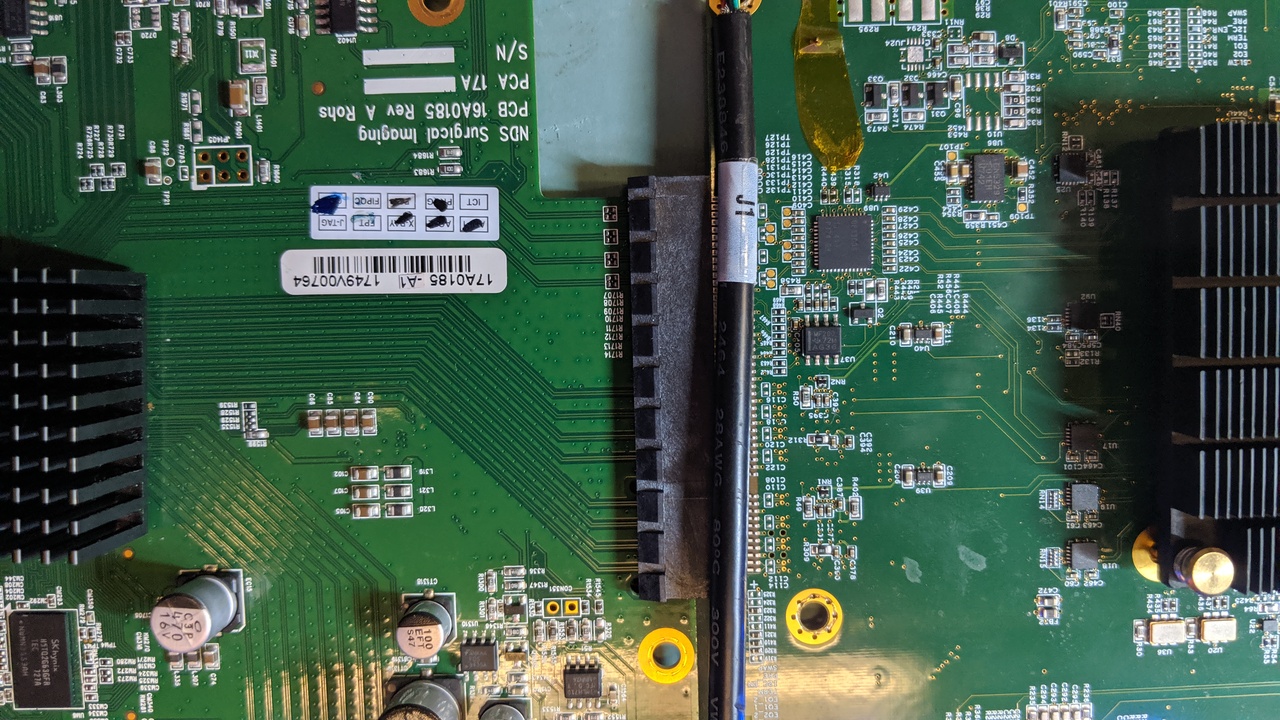 Figure 1: layout of DP130 chip between the FPPCIE-098-02-F-D-EMS2GA and the output processorInter-connect connector: Samtec P/N PCIE-098-02-F-D-EMS2 – rated up to 7 GHz / 14 Gb/s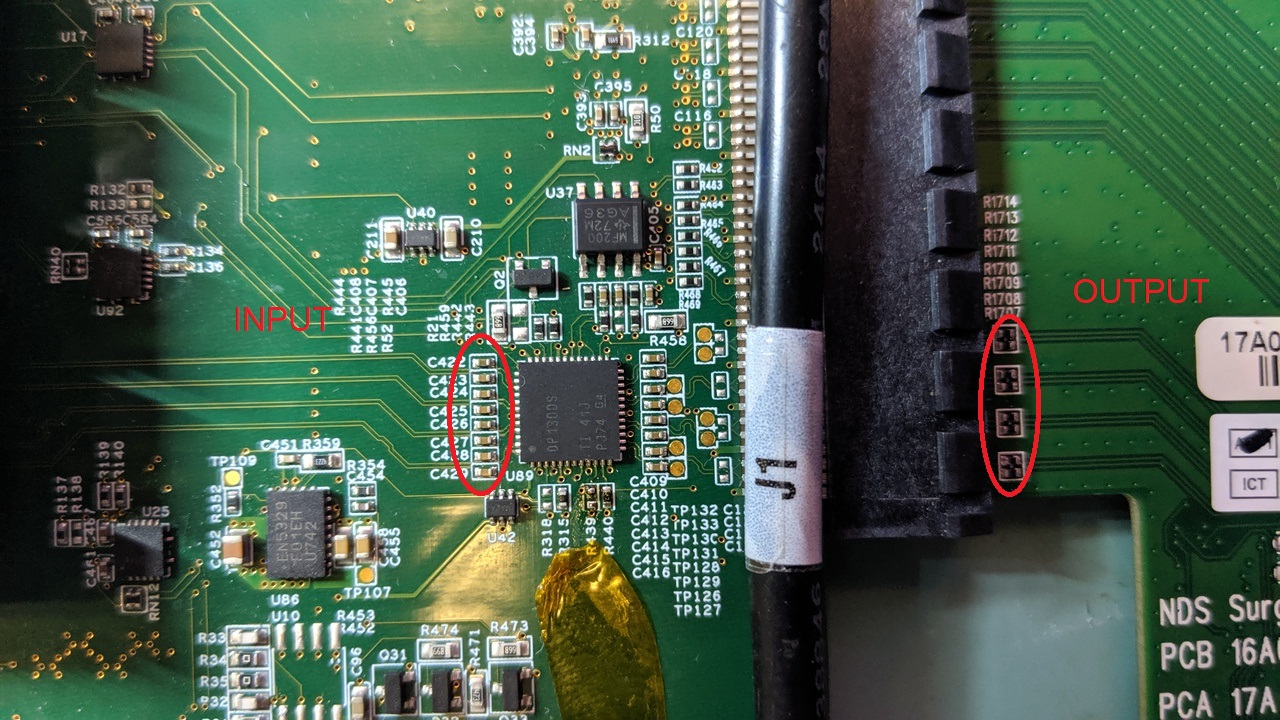 Figure 2: location where differential input signals and output signals are measured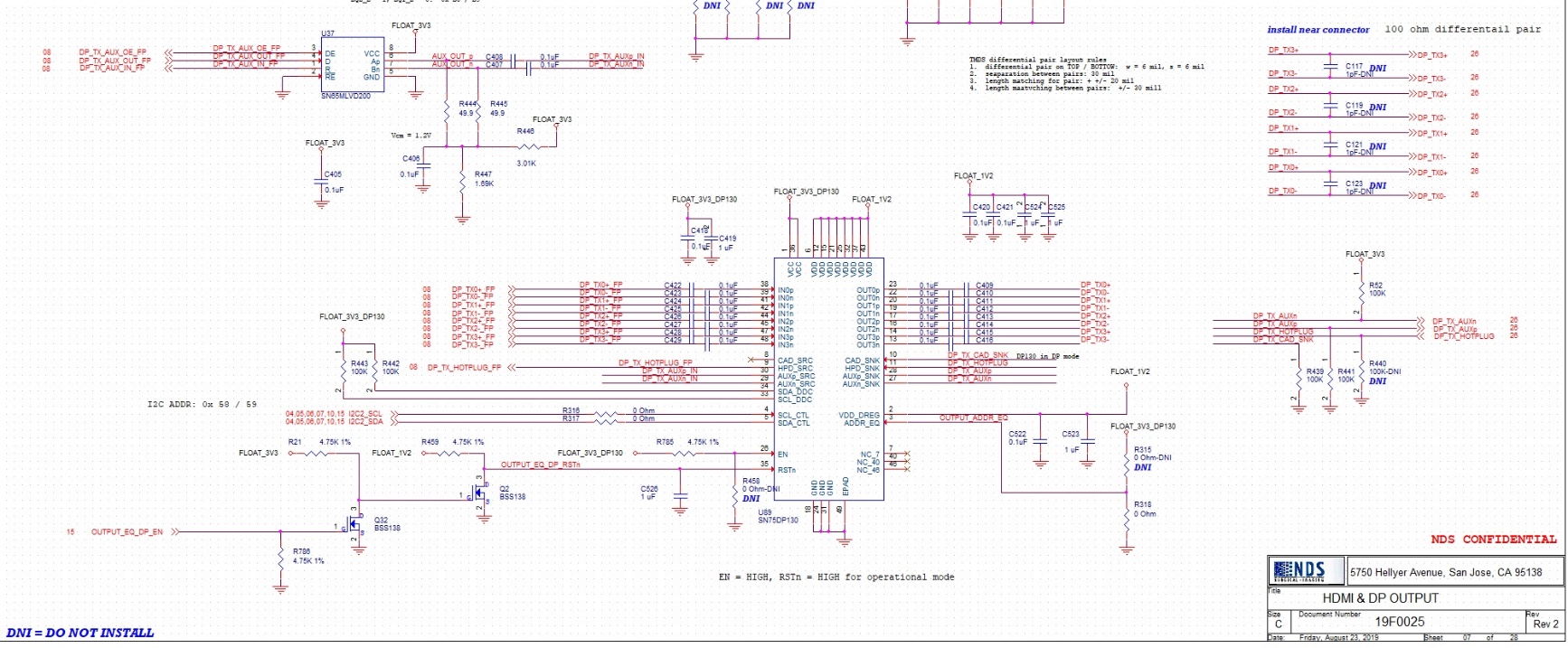 Figure 3:  schematic of DP130 section – follow close to specs and application notes -  Chip programming = default values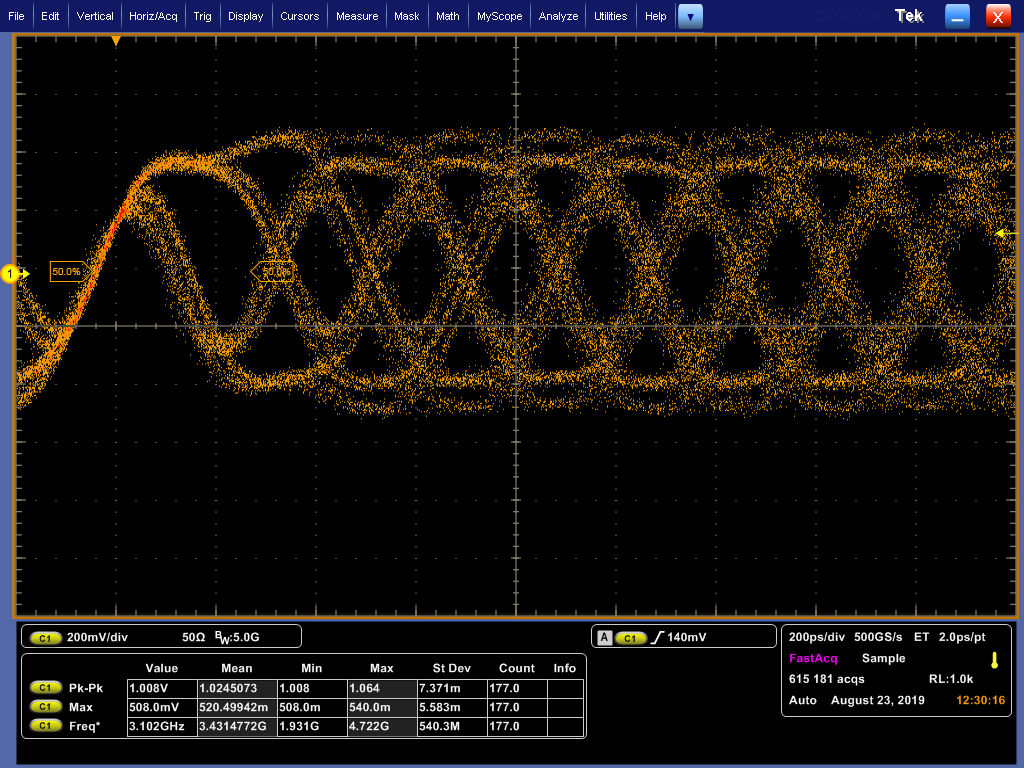 Figure 4:  5.4 Gb/s signal captured at input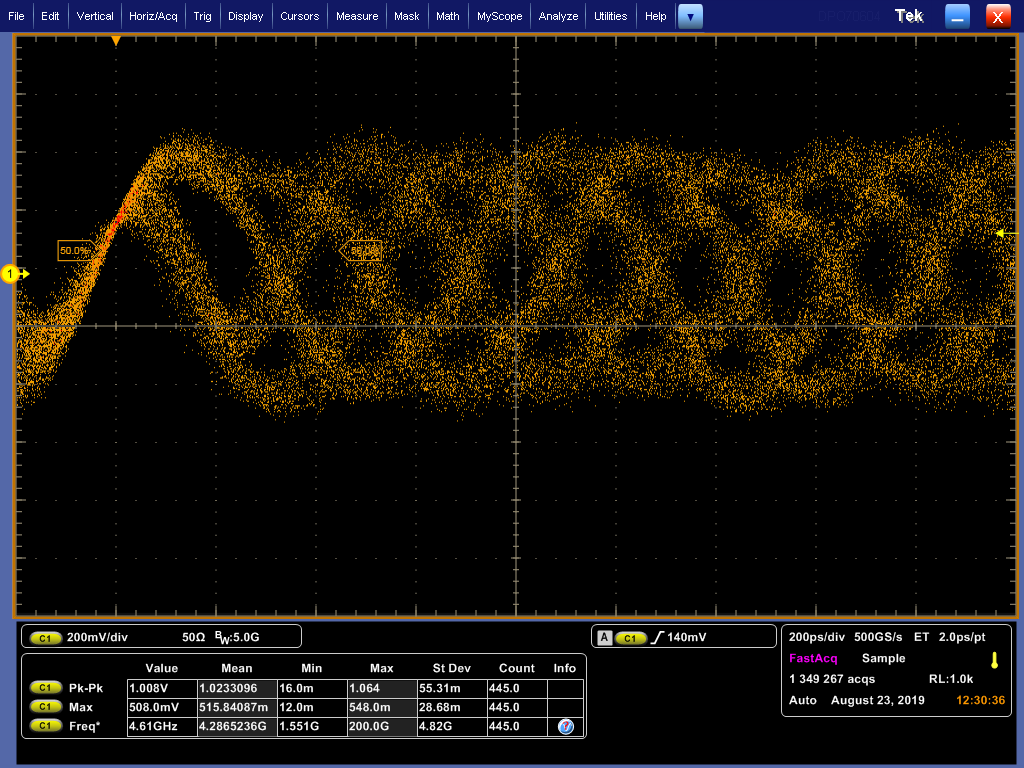 Figure 5: 5.4 Gb/s signal capture at output.  Question: why the output signal looks worse than the input signal?  Anything we did wrong or we can improve the signal quality?